ЯРМАРКА РЕЦЕПТОВ «ЖЕЛАЕМ ЗДОРОВЬЯ!»Для граждан пожилого возраста, посещающих клуб «У самовара» в агрогородке Турец,  была организована ярмарка рецептов «Желаем здоровья!».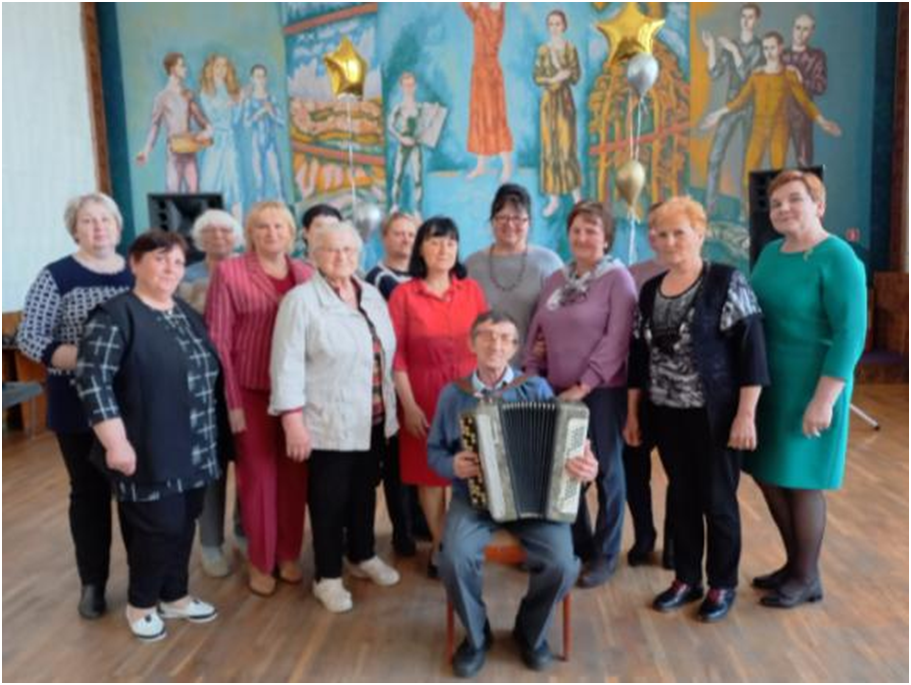 Сотрудник отделения дневного пребывания для граждан пожилого возраста ЦСОН Кореличского района  дала советы  о том,  как сделать свой организм крепким с помощью здорового питания и подходящих возрасту физических нагрузок.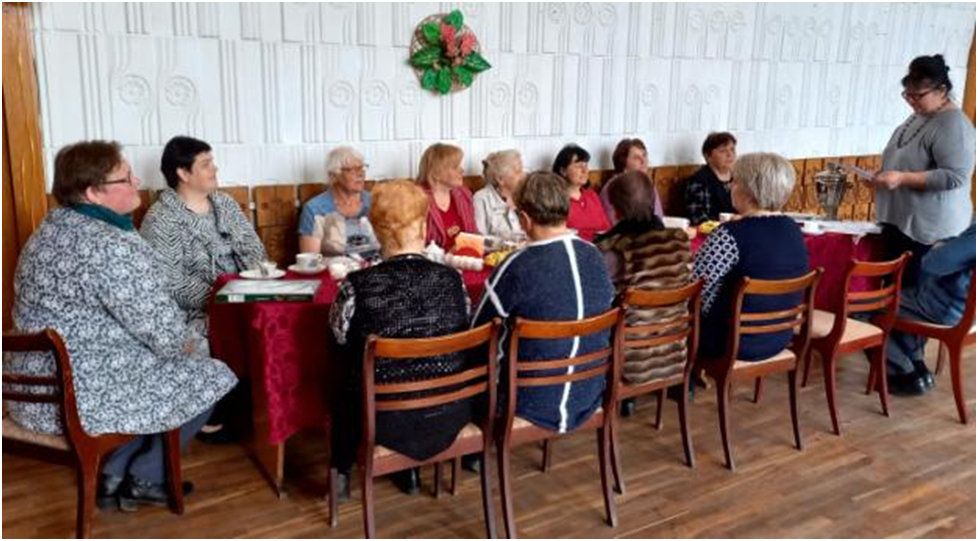 Приглашенная на мероприятие инструктор — валеолог Кореличской РайЦГЭ   рассказала об основных заболеваниях людей пожилого возраста, о том, как надо контролировать своё здоровье,  как улучшить состояние  суставов, о методах борьбы с отложением солей,  проблемах, связанных с холестерином, ответила на интересующие вопросы.    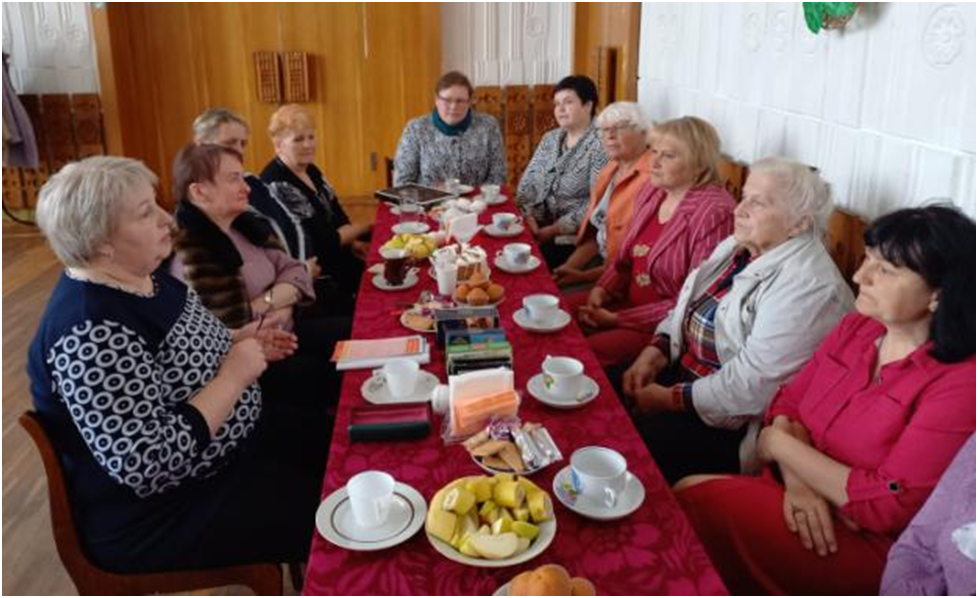               За чашкой ароматного чая присутствующие делились испробованными на себе народными рецептами от той или иной болезни, обсуждали рецепты и снадобья,  приготовленные  в домашних условиях.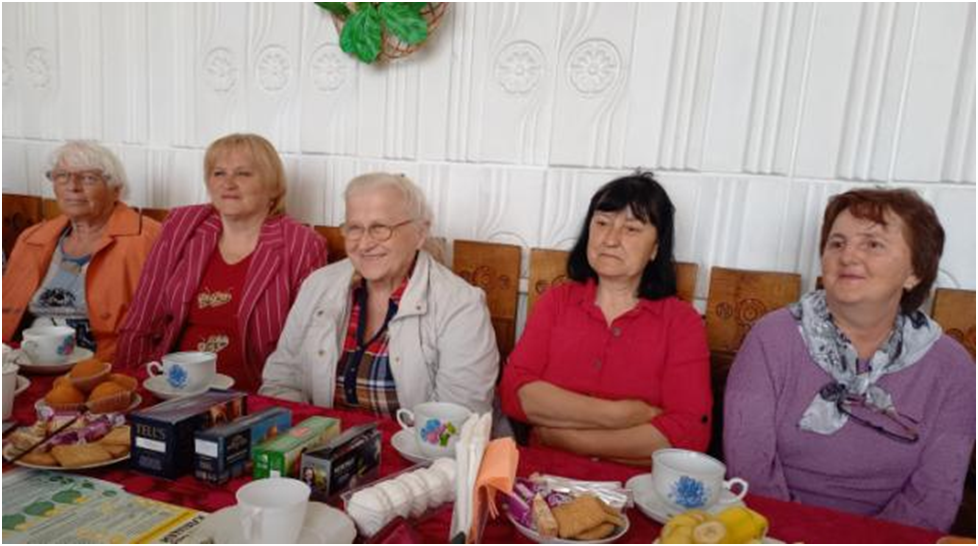 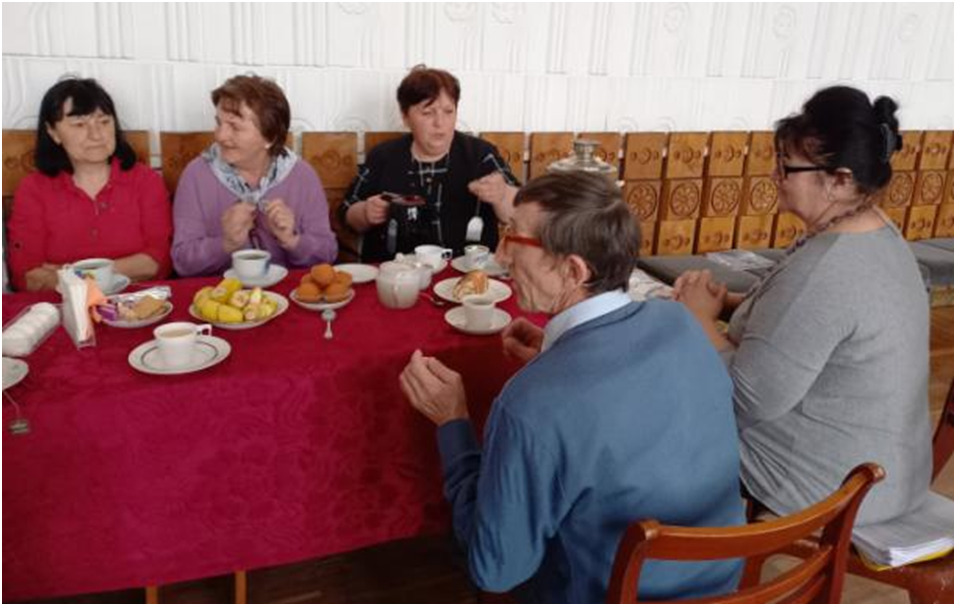 Посетителям клуба были вручены памятки «Принципы здорового питания», «Растения лечат», «Полезные сладости», «Профилактика меланомы»